§1213.  Service of process on foreign corporation not authorized to carry on activities in State1.  Limited jurisdiction.  Every foreign corporation that carries on any activities in this State without having been authorized to carry on activities in this State thereby submits itself to the jurisdiction of the courts of this State, with respect to any action arising out of or in connection with activities actually carried on in this State, and also thereby designates the Secretary of State as its agent upon whom any process, notice or demand upon it may be served in any action or proceeding arising out of or in connection with the carrying on of any activities in this State.[RR 1991, c. 2, §47 (COR).]2.  Other methods of service.  In addition to other methods of service that may be authorized by statute or by rule, service of such process may be made as provided in Title 5, section 113.[PL 2007, c. 323, Pt. B, §25 (AMD); PL 2007, c. 323, Pt. G, §4 (AFF).]SECTION HISTORYPL 1977, c. 525, §13 (NEW). RR 1991, c. 2, §47 (COR). PL 2007, c. 323, Pt. B, §25 (AMD). PL 2007, c. 323, Pt. G, §4 (AFF). The State of Maine claims a copyright in its codified statutes. If you intend to republish this material, we require that you include the following disclaimer in your publication:All copyrights and other rights to statutory text are reserved by the State of Maine. The text included in this publication reflects changes made through the First Regular and First Special Session of the 131st Maine Legislature and is current through November 1. 2023
                    . The text is subject to change without notice. It is a version that has not been officially certified by the Secretary of State. Refer to the Maine Revised Statutes Annotated and supplements for certified text.
                The Office of the Revisor of Statutes also requests that you send us one copy of any statutory publication you may produce. Our goal is not to restrict publishing activity, but to keep track of who is publishing what, to identify any needless duplication and to preserve the State's copyright rights.PLEASE NOTE: The Revisor's Office cannot perform research for or provide legal advice or interpretation of Maine law to the public. If you need legal assistance, please contact a qualified attorney.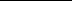 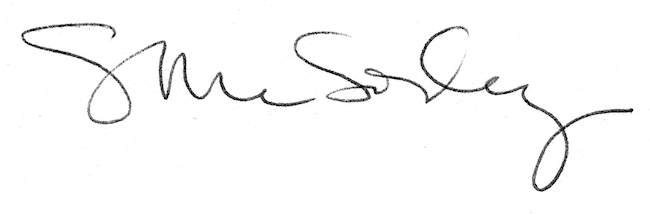 